Famous Figures of the Civil War – 5th GradeName(s)________________________          Teacher___________________         Date________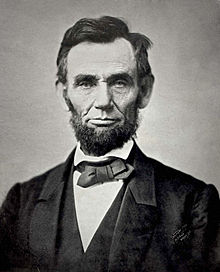 Step 1 – “Pick a Side” Famous Figures – Write a “C” for Confederate or “A” for Abolitionist.______John Brown				______Robert E. Lee______Abraham Lincoln				______ Ulysses S. Grant______ Jefferson Davis				______Thomas “Stonewall” JacksonStep 2 – Choose 2 Abolitionists and 2 Confederates from the list above. Research the famous figures of the Civil War listed above using the online research library icon on the desktop.  The questions below will guide you through this process.Slide #1 Title PageSlide #2 ______________________ 
Abolitionist or Confederate?_____________________________________________________ What was his role during the Civil War?_________________________________________________________________________________________________________________________List 3 more interesting facts.___________________________________________________________________________________________________________________________________Slide #3 ______________________ 
Abolitionist or Confederate?_____________________________________________________ What was his role during the Civil War?_________________________________________________________________________________________________________________________List 3 more interesting facts.___________________________________________________________________________________________________________________________________Slide #4 ______________________ 
Abolitionist or Confederate?_____________________________________________________ What was his role during the Civil War?_________________________________________________________________________________________________________________________List 3 more interesting facts.___________________________________________________________________________________________________________________________________Slide #5 ______________________ 
Abolitionist or Confederate?_____________________________________________________ What was his role during the Civil War?_________________________________________________________________________________________________________________________List 3 more interesting facts.___________________________________________________________________________________________________________________________________Slide #6 Credit Page – Include names of who did what and teacher name Step 3 – Create Paper SlideCreate a paper slide for each of the famous figures listed above.  Then, use the Flip camera to tell the story of the Famous Figures of the American Civil War.Paper Slide TipsCreate a title page at the beginning and a credit page at the end with your names on it.One person holds the camera very stillOne person moves the slidesEach person speaks very clearly into the cameraPractice before shooting the Paper Slide Movie